垂直和平行 – 教學大綱每堂30分鐘，共6堂學生人數：約10至15人第一堂活動一：筷子（30分鐘）準備一雙筷子，隨意扔在桌上，不讓學生看見最後的結果讓同學猜一猜筷子的狀態約3個同學一組，每組有4張白紙及最少一把直尺同學在白紙上畫出各種可能性老師會預先準備一些例子，特別是筷子互相平行或垂直的
（因預計學生應不會想到這些例子）將同學的答案貼在點板上 讓學生觀察及分類學生可能會先分類成「相交」和「不相交」。老師再引導學生從「不相交」中分類，期望學生可把平行的和不平行的分開。老師可指示學生留意線段延長後會越來越接近，最後相交。從而帶出平行線即使延長亦永不相交。然後，引導學生在相交的圖案中，分類 「垂直」和「不垂直」。第二堂「拼圖找線索」簡報（30分鐘） 老師在屏幕上展示以下直線線段的圖案
（如使用屏幕不方便，可把下圖分成左右兩部分，印於A3紙上，再合併成A2大小，貼於黑板）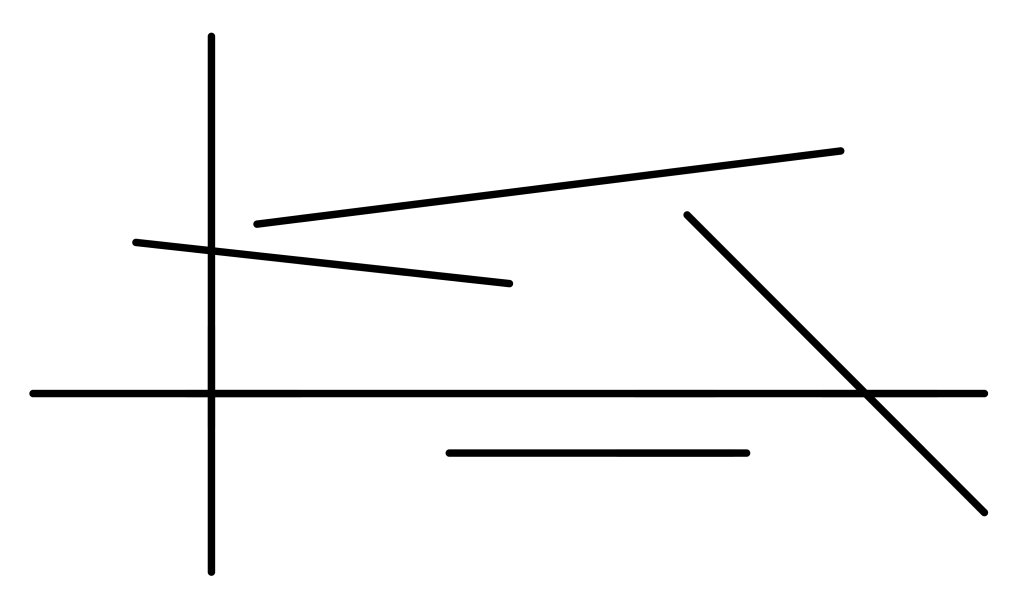 然後派發以下圓形拼圖給學生（或不派發，只拿在手上展示）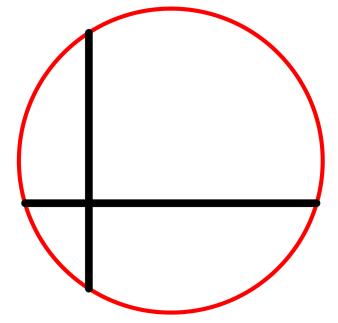 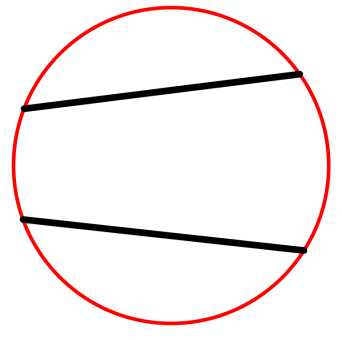 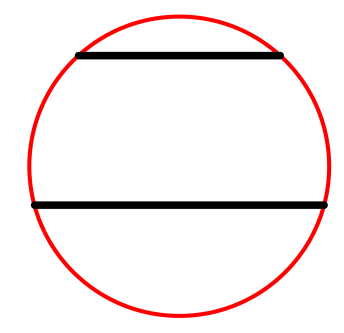 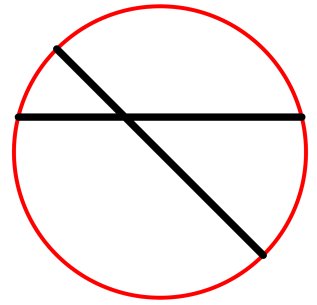 學生需討論並找出拼圖是來自原圖的那一部分。如學生要展示他的答案，老師可讓學生走出來，把手中的拼圖拼在屏幕上，以展示拼圖來自原圖中的那一部分。如有需要，可把原圖放大或縮小，以配合學生手中的拼圖大小。評估最後，可使用工作紙，讓學生在工作紙中的大圖上圈出拼圖的位置，以作評估。第三、四堂大致按教科書的進度使用其練習（先跳過有關格點及格線的部分）辨別垂直線1. 在白紙上用已有直角繪畫 
2. 使用兩把間尺（成T狀）以繪畫垂直線 辨別平行線1. 在白紙上用直尺的兩邊繪畫平行線 
2. 使用兩把間尺繪畫平行線：一固定，一平移讓學生用摺紙的方法摺出互相垂直的摺痕（可播放短片）
建議使用圓形的紙張，這樣摺痕便成為唯一的直線，可讓學生更確定老師所討論的直線是那一條。否則，一般紙張一開始便有四條直線，而且已經有互相垂直及互相平行，容易分散學生的注意力。使用類似方法，讓學生用摺紙的方法摺出互相平行的摺痕（可播放短片）假如有學生很快完全，可讓學生挑戰：
例如：給定一摺痕及一定點（不在該摺痕上），摺出另一摺痕，使之與給定的摺痕互相垂直／平行並通過該定點。第五、六堂「如何在格線上畫圖案」簡報讓學生熟習格線／格點的性質例如：用直尺畫出右方的圖案。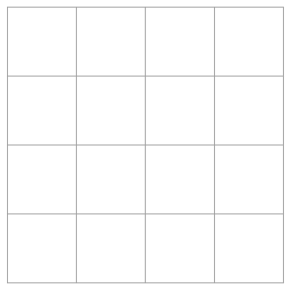 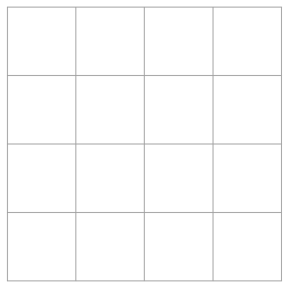 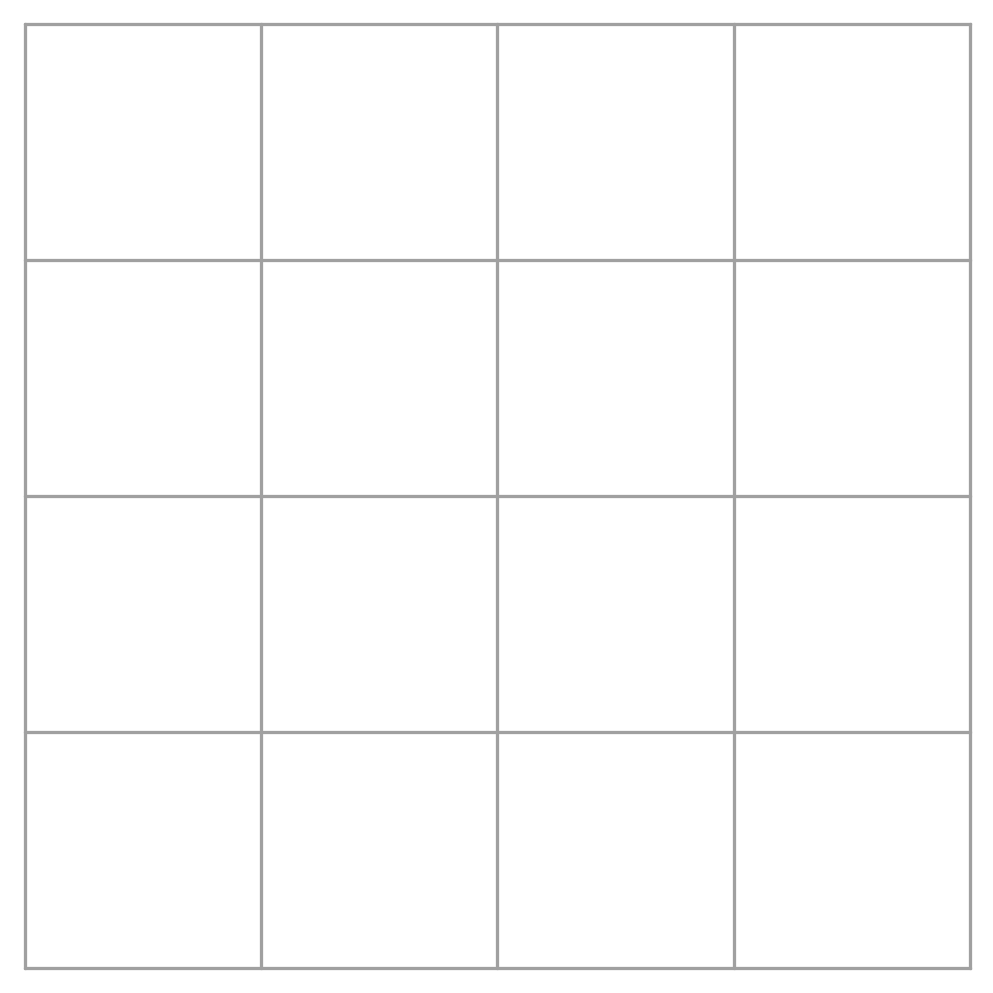 假如部分學生不能畫出，老師可以使用另外的簡報來仔細解釋每一條線是如何繪畫。第2至5題的圖案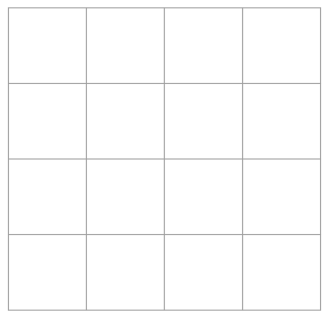 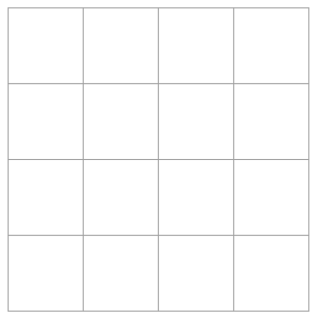 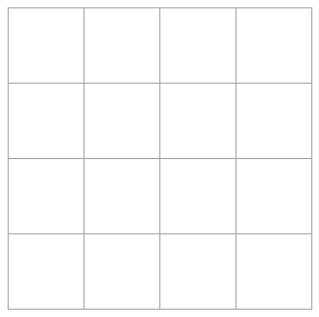 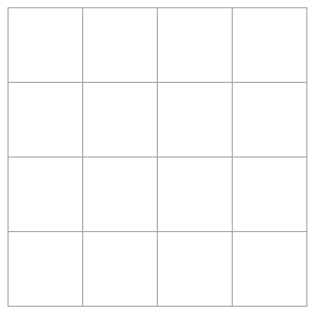 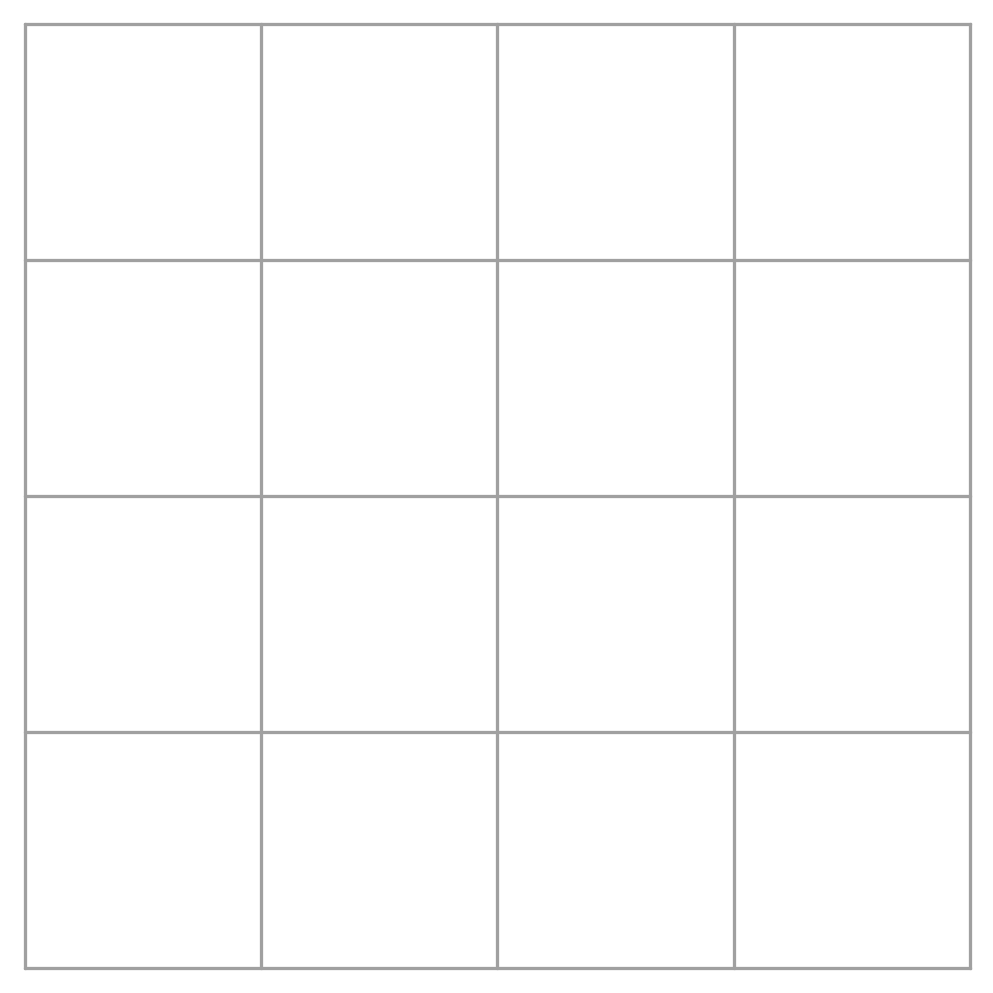 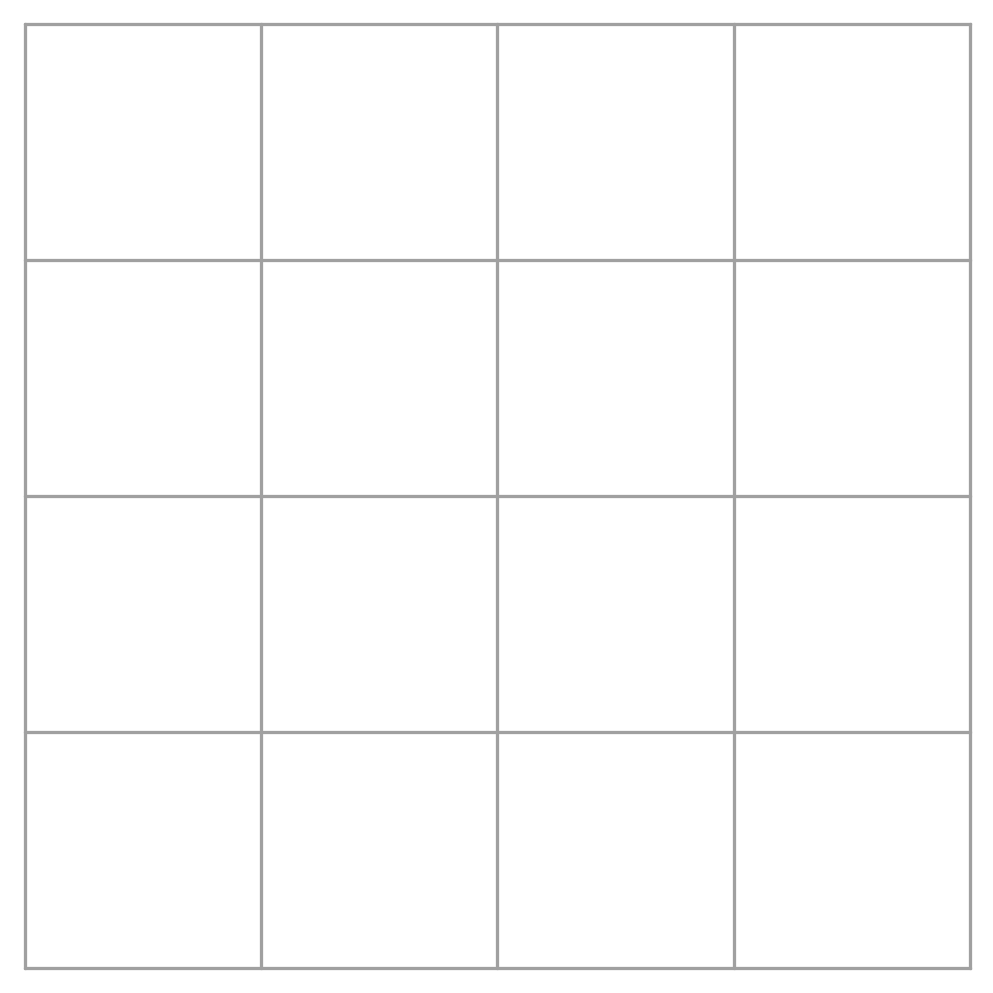 然後才讓學生利用格線／格點來繪畫垂直線和平行線。例如：給定一線段，在格點紙上繪畫另一線段與之垂直／平行。給定一線段及一定點（不在該線上），在格點紙上繪畫另一線段與給定的線段垂直／平行並通過該定點。